О подготовке документации по планировке юго-восточной части территории пгт КарабашВ целях обеспечения устойчивого развития территории и выделения элементов планировочной структуры, в соответствии со статьями 14,15 Федерального закона от 16.10.2003 №131-ФЗ «Об общих принципах организации местного самоуправления в Российской Федерации»ПОСТАНОВЛЯЮ:Приступить к подготовке проекта планировки территории, расположенной в пгт Карабаш Бугульминского муниципального района, в границах согласно приложению к настоящему постановлению, для размещения жилой застройки.Обеспечить принятие и рассмотрение предложений физических и юридических лиц о порядке, сроках подготовки и содержании документации по планировке территории.В 3-х дневной срок опубликовать (обнародовать) настоящее постановление в соответствии с порядком, установленным Уставом муниципального образования «Посёлок городского типа КарабашКонтроль за исполнением настоящего постановления оставляю за собой.Руководитель исполнительного комитетамуниципального образования «Посёлок городского типа Карабаш»					Р.Э. Гафиев              ТАТАРСТАН РЕСПУБЛИКАСЫ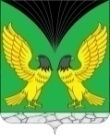          БӨГЕЛМӘ МУНИЦИПАЛЬ РАЙОНЫШӘҺӘР ТИБЫНДАГЫ КАРАБАШ ПОСЕЛОГЫ              МУНИЦИПАЛЬ БЕРӘМЛЕГЕ                КОМИТЕТЫ ҖИТӘКЧЕСЕ              ТАТАРСТАН РЕСПУБЛИКАСЫ         БӨГЕЛМӘ МУНИЦИПАЛЬ РАЙОНЫШӘҺӘР ТИБЫНДАГЫ КАРАБАШ ПОСЕЛОГЫ              МУНИЦИПАЛЬ БЕРӘМЛЕГЕ                КОМИТЕТЫ ҖИТӘКЧЕСЕ              ТАТАРСТАН РЕСПУБЛИКАСЫ         БӨГЕЛМӘ МУНИЦИПАЛЬ РАЙОНЫШӘҺӘР ТИБЫНДАГЫ КАРАБАШ ПОСЕЛОГЫ              МУНИЦИПАЛЬ БЕРӘМЛЕГЕ                КОМИТЕТЫ ҖИТӘКЧЕСЕРЕСПУБЛИКА ТАТАРСТАНБУГУЛЬМИНСКИЙ МУНИЦИПАЛЬНЫЙ РАЙОНРУКОВОДИТЕЛЬ ИСПОЛНИТЕЛЬНОГО КОМИТЕТА МУНИЦИПАЛЬНОГО ОБРАЗОВАНИЯПОСЕЛОК ГОРОДСКОГО ТИПА КАРАБАШРЕСПУБЛИКА ТАТАРСТАНБУГУЛЬМИНСКИЙ МУНИЦИПАЛЬНЫЙ РАЙОНРУКОВОДИТЕЛЬ ИСПОЛНИТЕЛЬНОГО КОМИТЕТА МУНИЦИПАЛЬНОГО ОБРАЗОВАНИЯПОСЕЛОК ГОРОДСКОГО ТИПА КАРАБАШРЕСПУБЛИКА ТАТАРСТАНБУГУЛЬМИНСКИЙ МУНИЦИПАЛЬНЫЙ РАЙОНРУКОВОДИТЕЛЬ ИСПОЛНИТЕЛЬНОГО КОМИТЕТА МУНИЦИПАЛЬНОГО ОБРАЗОВАНИЯПОСЕЛОК ГОРОДСКОГО ТИПА КАРАБАШРЕСПУБЛИКА ТАТАРСТАНБУГУЛЬМИНСКИЙ МУНИЦИПАЛЬНЫЙ РАЙОНРУКОВОДИТЕЛЬ ИСПОЛНИТЕЛЬНОГО КОМИТЕТА МУНИЦИПАЛЬНОГО ОБРАЗОВАНИЯПОСЕЛОК ГОРОДСКОГО ТИПА КАРАБАШРЕСПУБЛИКА ТАТАРСТАНБУГУЛЬМИНСКИЙ МУНИЦИПАЛЬНЫЙ РАЙОНРУКОВОДИТЕЛЬ ИСПОЛНИТЕЛЬНОГО КОМИТЕТА МУНИЦИПАЛЬНОГО ОБРАЗОВАНИЯПОСЕЛОК ГОРОДСКОГО ТИПА КАРАБАШ423229, Бөгелмә районы, Карабаш поселогы,Әкълим Мөхәммәтҗан урамы, 10 йортТелефон (85594) 5-05-37Факс (85594) 5-05-37e-mail  karabash.bug@tatar,ruКарар423229, Бөгелмә районы, Карабаш поселогы,Әкълим Мөхәммәтҗан урамы, 10 йортТелефон (85594) 5-05-37Факс (85594) 5-05-37e-mail  karabash.bug@tatar,ruКарар423229, Бөгелмә районы, Карабаш поселогы,Әкълим Мөхәммәтҗан урамы, 10 йортТелефон (85594) 5-05-37Факс (85594) 5-05-37e-mail  karabash.bug@tatar,ruКарар423229, Бугульминский район, п.г.т.Карабаш,ул. Аклима Мухаметзянова, д.10Телефон (85594) 5-05-37Факс (85594) 5-05-37e-mail  karabash.bug@tatar,ruПостановление423229, Бугульминский район, п.г.т.Карабаш,ул. Аклима Мухаметзянова, д.10Телефон (85594) 5-05-37Факс (85594) 5-05-37e-mail  karabash.bug@tatar,ruПостановление423229, Бугульминский район, п.г.т.Карабаш,ул. Аклима Мухаметзянова, д.10Телефон (85594) 5-05-37Факс (85594) 5-05-37e-mail  karabash.bug@tatar,ruПостановление423229, Бугульминский район, п.г.т.Карабаш,ул. Аклима Мухаметзянова, д.10Телефон (85594) 5-05-37Факс (85594) 5-05-37e-mail  karabash.bug@tatar,ruПостановление423229, Бугульминский район, п.г.т.Карабаш,ул. Аклима Мухаметзянова, д.10Телефон (85594) 5-05-37Факс (85594) 5-05-37e-mail  karabash.bug@tatar,ruПостановление№«»2013 г.